NAGYKOVÁCSI NAGYKÖZSÉG ÖNKORMÁNYZATAPÉNZÜGYI BIZOTTSÁGELNÖKEMEGHÍVÓ Nagykovácsi Nagyközség ÖnkormányzatánakPénzügyi bizottsága üléséreAz ülés helye: 	Öregiskola Közösségi Ház és Könyvtár Időpontja: 	2021. szeptember 20. (hétfő) 17 óra 30 percNapirend:Nyílt ülés:Nagykovácsi Nagyközség Önkormányzatának 2021. évi költségvetéséről szóló 3/2021. (II. 18.) önkormányzati rendeletének 2. sz. módosítása E – 90Előterjesztő: Kiszelné Mohos Katalin polgármesterElőadó: Perlaki Zoltán gazdasági vezetőTárgyalja: PB, ÜBTájékoztató Nagykovácsi Nagyközség Önkormányzata és költségvetési szervei 2021. évi költségvetésének első félévi teljesítéséről E – 78Előterjesztő: Kiszelné Mohos Katalin polgármesterElőadó: Perlaki Zoltán gazdasági vezető Tárgyalja: PBDöntés a Közbiztonsági Központ tekintetében kötött megállapodás módosításáról E – 88Előterjesztő: Kiszelné Mohos Katalin polgármesterElőadó: dr. Halmosi-Rokaj Odett aljegyzőTárgyalja: PBDöntés a Nagykovácsi 0124/52, 0124/54, 0124/55 hrsz-ú földrészletek belterületbe vonásáról E – 87Előterjesztő: Kiszelné Mohos Katalin polgármesterElőadó: Györgyi Zoltán főépítészTárgyalja: PB, ÜBDöntés a HÉSz módosításának megrendeléséről, a Kecskehát Táj- és Környezetvédő Egyesület kérelmére, a kecskeháti lakóterület csapadékvíz elvezetésének kialakításával kapcsolatban E – 84Előterjesztő: Kiszelné Mohos Katalin polgármesterElőadó: Györgyi Zoltán főépítészTárgyalja: PBDöntés Nagykovácsi Nagyközség Önkormányzata 2022-2036. évekre szóló gördülő fejlesztési tervének elfogadásáról E – 85Előterjesztő: Kiszelné Mohos Katalin polgármesterElőadó: Fülöpp Miklós osztályvezetőTárgyalja: PBDöntés a „Felszíni csapadékvíz-elvezetési létesítmények fejlesztése Nagykovácsi területén” című, PM_CSAPVÍZGAZD_2018/7 számú projekt többletforrás-igénylési kérelmében szereplő önrész összegének növeléséről E – 92Előterjesztő: Kiszelné Mohos Katalin polgármesterElőadó: Fülöpp Miklós osztályvezetőTárgyalja: PBZárt ülés:Döntés a Vörösvár Invest Kft. Linum Udvar beruházásával kapcsolatos felvonulási és depónia terület használati igényének ismételt meghosszabbításáról E – 89Előterjesztő: Kiszelné Mohos Katalin polgármesterElőadó: Györgyi Zoltán főépítészTárgyalja: PBNagykovácsi, 2021. szeptember 16. Honti Zoltán sk.											elnök	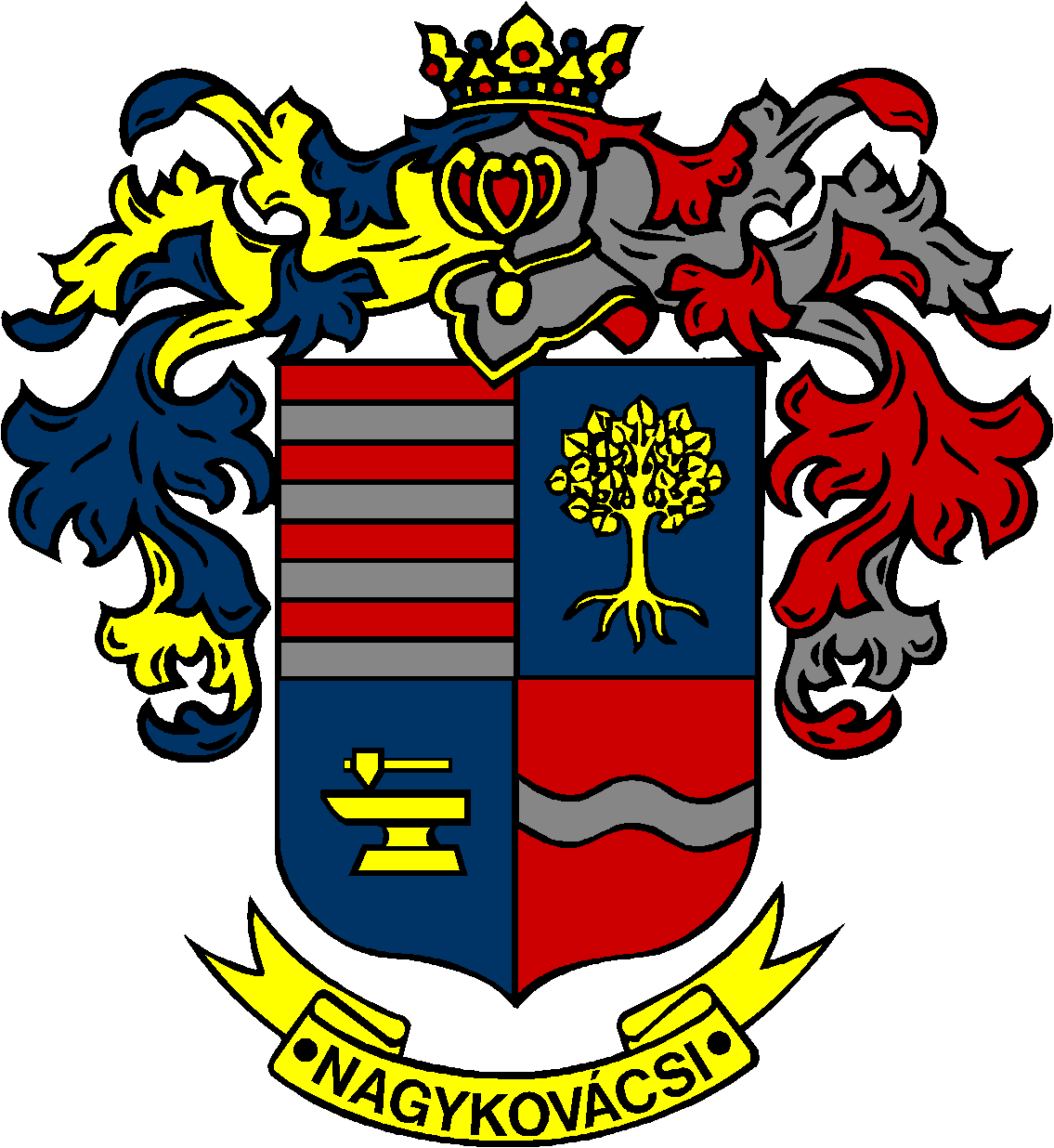 